YENİŞEHİR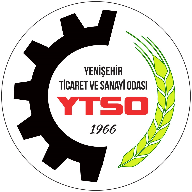 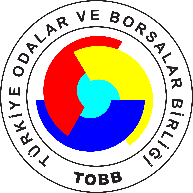 TİCARET SİCİLİ MÜDÜRLÜĞÜYENİŞEHİR TRADE REGİSTRY OFFİCESGEREKLİ EVRAKLAR	1-) Dilekçe	2-) Mal Beyanı 	3-) Vefat nedeniyle kapanış talebinde ölüm belgesi, veraset ilamı veya vukuatlı nüfus kayıt örneği eklenmeli (1 adet asıl veya aslı gibidir onaylı olmalı) dilekçe varislerden biri tarafından imzalanmalıdır.NOT: https://mersis.gtb.gov.tr/ adresinden elektronik başvuru yapmanız gerekiyor.